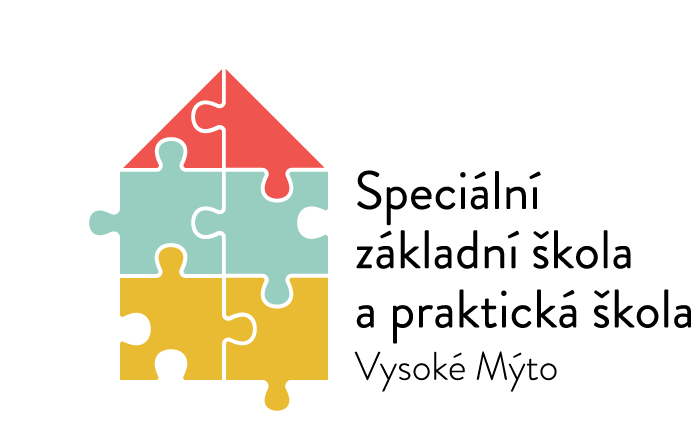 Č.j.: SZŠVM/58/2022Výroční zpráva o poskytování informací za rok 2021 – dle zákona č. 106/1999 Sb. O svobodném přístupu k informacíma) počet podaných žádostí o informace a počet vydaných rozhodnutí o odmítnutí žádosti												0b) počet podaných odvolání proti rozhodnutí						0c) opis podstatných částí každého rozsudku soudu ve věci přezkoumání zákonnosti rozhodnutí povinného subjektu o odmítnutí žádosti o poskytnutí informace a přehled všech výdajů, které povinný subjekt vynaložil v souvislosti se soudními řízeními o právech a povinnostech podle tohoto zákona, a to včetně nákladů na své vlastní zaměstnance a nákladů na právní zastoupení		0d) výčet poskytnutých výhradních licencí, včetně odůvodnění nezbytnosti poskytnutí výhradní licence											0e) počet stížností podaných podle § 16a, důvody jejich podání a stručný popis způsobu jejich vyřízení											0f) další informace vztahující se k uplatňování tohoto zákona				0V roce 2022 nebyla naší školou poskytována žádná informace ani vyřizována stížnost ve správním řízení.Ve Vysokém Mýtě 7. 9. 2022				Mgr. Alena Černá, MBA,       							        ředitelka školy